КОНВЕНЦИЯот 15 ноября 2000 годаОРГАНИЗАЦИИ ОБЪЕДИНЕННЫХ НАЦИЙПРОТИВ ТРАНСНАЦИОНАЛЬНОЙ ОРГАНИЗОВАННОЙ ПРЕСТУПНОСТИСтатья 1ЦельЦель настоящей Конвенции заключается в содействии сотрудничеству в деле более эффективного предупреждения транснациональной организованной преступности и борьбы с ней.Статья 2ТерминыДля целей настоящей Конвенции:a) "организованная преступная группа" означает структурно оформленную группу в составе трех или более лиц, существующую в течение определенного периода времени и действующую согласованно с целью совершения одного или нескольких серьезных преступлений или преступлений, признанных таковыми в соответствии с настоящей Конвенцией, с тем чтобы получить, прямо или косвенно, финансовую или иную материальную выгоду;b) "серьезное преступление" означает преступление, наказуемое лишением свободы на максимальный срок не менее четырех лет или более строгой мерой наказания;c) "структурно оформленная группа" означает группу, которая не была случайно образована для немедленного совершения преступления и в которой не обязательно формально определены роли ее членов, оговорен непрерывный характер членства или создана развитая структура;d) "имущество" означает любые активы, будь то материальные или нематериальные, движимые или недвижимые, выраженные в вещах или в правах, а также юридические документы или акты, подтверждающие право на такие активы или интерес в них;e) "доходы от преступления" означают любое имущество, приобретенное или полученное, прямо или косвенно, в результате совершения какого-либо преступления;f) "арест" или "выемка" означают временное запрещение передачи, преобразования, отчуждения или передвижения имущества, или временное вступление во владение таким имуществом, или временное осуществление контроля над ним по постановлению суда или другого компетентного органа;g) "конфискация" означает окончательное лишение имущества по постановлению суда или другого компетентного органа;h) "основное правонарушение" означает любое правонарушение, в результате которого получены доходы, в отношении которых могут быть совершены указанные в статье 6 настоящей Конвенции деяния, образующие состав преступления;i) "контролируемая поставка" означает метод, при котором допускается вывоз, провоз или ввоз на территорию одного или нескольких государств незаконных или вызывающих подозрение партий груза с ведома и под надзором их компетентных органов в целях расследования какого-либо преступления и выявления лиц, участвующих в совершении этого преступления;j) "региональная организация экономической интеграции" означает организацию, созданную суверенными государствами какого-либо региона, которой ее государства-члены передали полномочия по вопросам, регулируемым настоящей Конвенцией, и которая должным образом уполномочена в соответствии с ее внутренними процедурами подписывать, ратифицировать, принимать, утверждать настоящую Конвенцию или присоединяться к ней; ссылки в настоящей Конвенции на "Государства-участники" относятся к таким организациям в пределах их компетенции.Статья 3Сфера применения1. Настоящая Конвенция, если в ней не указано иное, применяется к предупреждению, расследованию и уголовному преследованию в связи с:a) преступлениями, признанными таковыми в соответствии со статьями 5, 6, 8 и 23 настоящей Конвенции, иb) серьезными преступлениями, как они определены в статье 2 настоящей Конвенции, если эти преступления носят транснациональный характер и совершены при участии организованной преступной группы.2. Для цели пункта 1 настоящей статьи преступление носит транснациональный характер, если:a) оно совершено в более чем одном государстве;b) оно совершено в одном государстве, но существенная часть его подготовки, планирования, руководства или контроля имеет место в другом государстве;c) оно совершено в одном государстве, но при участии организованной преступной группы, которая осуществляет преступную деятельность в более чем одном государстве; илиd) оно совершено в одном государстве, но его существенные последствия имеют место в другом государстве.Статья 4Защита суверенитета1. Государства-участники осуществляют свои обязательства согласно настоящей Конвенции в соответствии с принципами суверенного равенства и территориальной целостности государств и принципом невмешательства во внутренние дела других государств.2. Ничто в настоящей Конвенции не наделяет Государство-участника правом осуществлять на территории другого государства юрисдикцию и функции, которые входят исключительно в компетенцию органов этого другого государства в соответствии с его внутренним законодательством.Статья 5Криминализация участия в организованной преступной группе1. Каждое Государство-участник принимает такие законодательные и другие меры, какие могут потребоваться, с тем чтобы признать в качестве уголовно наказуемых следующие деяния, когда они совершаются умышленно:a) оба или одно из следующих деяний, не относя их к покушению на совершение преступления и независимо от фактического совершения преступного деяния:i) сговор с одним или несколькими лицами относительно совершения серьезного преступления, преследующего цель, прямо или косвенно связанную с получением финансовой или иной материальной выгоды, причем, если это предусмотрено внутренним законодательством, также предполагается фактическое совершение одним из участников сговора какого-либо действия для реализации этого сговора или причастность организованной преступной группы;ii) деяния какого-либо лица, которое с осознанием либо цели и общей преступной деятельности организованной преступной группы, либо ее намерения совершить соответствующие преступления принимает активное участие в:a. преступной деятельности организованной преступной группы;b. других видах деятельности организованной преступной группы с осознанием того, что его участие будет содействовать достижению вышеуказанной преступной цели;b) организацию, руководство, пособничество, подстрекательство, содействие или дачу советов в отношении серьезного преступления, совершенного при участии организованной преступной группы.2. Осознание, намерение, умысел, цель или сговор, о которых говорится в пункте 1 настоящей статьи, могут быть установлены из объективных фактических обстоятельств дела.3. Государства-участники, внутреннее законодательство которых в качестве элемента составов преступлений, признанных таковыми в соответствии с пунктом 1 (a)(i) настоящей статьи, предусматривает причастность организованной преступной группы, обеспечивают, чтобы их внутреннее законодательство относило к числу серьезных преступлений все преступления, совершаемые при участии организованных преступных групп. Такие Государства-участники, а также Государства-участники, внутреннее законодательство которых в качестве элемента составов преступлений, признанных таковыми в соответствии с пунктом 1 (a)(i) настоящей статьи, предусматривает фактическое совершение действия по реализации сговора, сообщают об этом Генеральному секретарю Организации Объединенных Наций при подписании ими настоящей Конвенции или при сдаче на хранение ратификационной грамоты или документа о принятии, утверждении или присоединении.Статья 6Криминализация отмывания доходов от преступлений1. Каждое Государство-участник принимает в соответствии с основополагающими принципами своего внутреннего законодательства такие законодательные и другие меры, какие могут потребоваться, с тем чтобы признать в качестве уголовно наказуемых следующие деяния, когда они совершаются умышленно:a) i) конверсию или перевод имущества, если известно, что такое имущество представляет собой доходы от преступлений, в целях сокрытия или утаивания преступного источника этого имущества или в целях оказания помощи любому лицу, участвующему в совершении основного правонарушения, с тем чтобы оно могло уклониться от ответственности за свои деяния;ii) сокрытие или утаивание подлинного характера, источника, местонахождения, способа распоряжения, перемещения, прав на имущество или его принадлежность, если известно, что такое имущество представляет собой доходы от преступлений;b) при условии соблюдения основных принципов своей правовой системы:i) приобретение, владение или использование имущества, если в момент его получения известно, что такое имущество представляет собой доходы от преступлений;ii) участие, причастность или вступление в сговор с целью совершения любого из преступлений, признанных таковыми в соответствии с настоящей статьей, покушение на его совершение, а также пособничество, подстрекательство, содействие или дача советов при его совершении.2. Для целей осуществления или применения пункта 1 настоящей статьи:a) каждое Государство-участник стремится применять пункт 1 настоящей статьи к самому широкому кругу основных правонарушений;b) каждое Государство-участник включает в число основных правонарушений все серьезные преступления, как они определены в статье 2 настоящей Конвенции, и преступления, признанные таковыми в статьях 5, 8 и 23 настоящей Конвенции. В случае, когда законодательство Государств-участников содержит перечень конкретных основных правонарушений, в него включается, как минимум, всеобъемлющий круг преступлений, связанных с деятельностью организованных преступных групп;c) для целей подпункта (b) основные правонарушения включают преступления, совершенные как в пределах, так и за пределами юрисдикции соответствующего Государства-участника. Однако преступления, совершенные за пределами юрисдикции какого-либо Государства-участника, представляют собой основные правонарушения только при условии, что соответствующее деяние является уголовно наказуемым согласно внутреннему законодательству государства, в котором оно совершено, и было бы уголовно наказуемым согласно внутреннему законодательству Государства-участника, в котором осуществляется или применяется настоящая статья, если бы оно было совершено в нем;d) каждое Государство-участник представляет Генеральному секретарю Организации Объединенных Наций тексты своих законов, обеспечивающих осуществление положений настоящей статьи, а также тексты любых последующих изменений к таким законам или их описание;e) если этого требуют основополагающие принципы внутреннего законодательства Государства-участника, то можно предусмотреть, что преступления, указанные в пункте 1 настоящей статьи, не относятся к лицам, совершившим основное правонарушение;f) осознание, умысел или цель как элементы состава преступления, указанного в пункте 1 настоящей статьи, могут быть установлены из объективных фактических обстоятельств дела.Статья 7Меры по борьбе с отмыванием денежных средств1. Каждое Государство-участник:a) устанавливает всеобъемлющий внутренний режим регулирования и надзора в отношении банков и небанковских финансовых учреждений, а также, в надлежащих случаях, других органов, являющихся особо уязвимыми с точки зрения отмывания денежных средств, в пределах своей компетенции, в целях недопущения и выявления всех форм отмывания денежных средств, причем такой режим основывается на требованиях в отношении идентификации личности клиента, ведения отчетности и предоставления информации о подозрительных сделках;b) без ущерба для статей 18 и 27 настоящей Конвенции обеспечивает, чтобы административные, регулирующие, правоохранительные и другие органы, ведущие борьбу с отмыванием денежных средств (в том числе, когда это соответствует внутреннему законодательству, и судебные органы), были способны осуществлять сотрудничество и обмен информацией на национальном и международном уровнях на условиях, устанавливаемых его внутренним законодательством, и в этих целях рассматривает вопрос об учреждении подразделения по финансовой оперативной информации, которое будет действовать в качестве национального центра для сбора, анализа и распространения информации, касающейся возможных случаев отмывания денежных средств.2. Государства-участники рассматривают вопрос о применении практически возможных мер по выявлению перемещения наличных денежных средств и соответствующих оборотных инструментов через их границы и по контролю за таким перемещением при условии соблюдения гарантий, направленных на обеспечение надлежащего использования информации, и не создавая каких-либо препятствий перемещению законного капитала. Такие меры могут включать требование о том, чтобы физические лица и коммерческие организации сообщали о трансграничных переводах значительных объемов наличных денежных средств и передачах соответствующих оборотных инструментов.3. При установлении внутреннего режима регулирования и надзора согласно положениям настоящей статьи и без ущерба для любой другой статьи настоящей Конвенции Государствам-участникам предлагается руководствоваться соответствующими инициативами региональных, межрегиональных и многосторонних организаций, направленными против отмывания денежных средств.4. Государства-участники стремятся к развитию и поощрению глобального, регионального, субрегионального и двустороннего сотрудничества между судебными и правоохранительными органами, а также органами финансового регулирования в целях борьбы с отмыванием денежных средств.Статья 8Криминализация коррупции1. Каждое Государство-участник принимает такие законодательные и другие меры, какие могут потребоваться, с тем чтобы признать в качестве уголовно наказуемых следующие деяния, когда они совершаются умышленно:a) обещание, предложение или предоставление публичному должностному лицу, лично или через посредников, какого-либо неправомерного преимущества для самого должностного лица или иного физического или юридического лица, с тем чтобы это должностное лицо совершило какое-либо действие или бездействие при выполнении своих должностных обязанностей;b) вымогательство или принятие публичным должностным лицом, лично или через посредников, какого-либо неправомерного преимущества для самого должностного лица или иного физического или юридического лица, с тем чтобы это должностное лицо совершило какое-либо действие или бездействие при выполнении своих должностных обязанностей.2. Каждое Государство-участник рассматривает возможность принятия таких законодательных и других мер, какие могут потребоваться, с тем чтобы признать в качестве уголовно наказуемых деяния, указанные в пункте 1 настоящей статьи, когда в них участвует какое-либо иностранное публичное должностное лицо или международный гражданский служащий. Каждое Государство-участник также рассматривает возможность признать уголовно наказуемыми другие формы коррупции.3. Каждое Государство-участник также принимает такие меры, какие могут потребоваться, с тем чтобы признать в качестве уголовно наказуемого участие в качестве сообщника в совершении какого-либо преступления, признанного таковым в соответствии с настоящей статьей.4. Для целей пункта 1 настоящей статьи и статьи 9 настоящей Конвенции "публичным должностным лицом" является публичное должностное лицо или лицо, предоставляющее какую-либо публичную услугу, как это определяется во внутреннем законодательстве Государства-участника, в котором данное лицо выполняет такие функции, и как это применяется в уголовном законодательстве этого Государства-участника.Статья 9Меры против коррупции1. В дополнение к мерам, изложенным в статье 8 настоящей Конвенции, каждое Государство-участник в той степени, в какой это требуется и соответствует его правовой системе, принимает законодательные, административные или другие эффективные меры для содействия добросовестности, а также для предупреждения и выявления коррупции среди публичных должностных лиц и наказания за нее.2. Каждое Государство-участник принимает меры для обеспечения эффективных действий его органов в области предупреждения и выявления коррупции среди публичных должностных лиц и наказания за нее, в том числе путем предоставления таким органам достаточной независимости для воспрепятствования неправомерному влиянию на их действия.Статья 10Ответственность юридических лиц1. Каждое Государство-участник принимает такие меры, какие, с учетом его правовых принципов, могут потребоваться для установления ответственности юридических лиц за участие в серьезных преступлениях, к которым причастна организованная преступная группа, и за преступления, признанные таковыми в соответствии со статьями 5, 6, 8 и 23 настоящей Конвенции.2. При условии соблюдения правовых принципов Государства-участника ответственность юридических лиц может быть уголовной, гражданско-правовой или административной.3. Возложение такой ответственности не наносит ущерба уголовной ответственности физических лиц, совершивших преступления.4. Каждое Государство-участник, в частности, обеспечивает применение в отношении юридических лиц, привлекаемых к ответственности в соответствии с настоящей статьей, эффективных, соразмерных и оказывающих сдерживающее воздействие уголовных или неуголовных санкций, включая денежные санкции.Статья 11Преследование, вынесение судебного решения и санкции1. Каждое Государство-участник за совершение какого-либо преступления, признанного таковым в соответствии со статьями 5, 6, 8 и 23 настоящей Конвенции, предусматривает применение таких санкций, которые учитывают степень опасности этого преступления.2. Каждое Государство-участник стремится обеспечить использование любых предусмотренных в его внутреннем законодательстве дискреционных юридических полномочий, относящихся к уголовному преследованию лиц за преступления, охватываемые настоящей Конвенцией, для достижения максимальной эффективности правоохранительных мер в отношении этих преступлений и с должным учетом необходимости воспрепятствовать совершению таких преступлений.3. Применительно к преступлениям, признанным таковыми в соответствии со статьями 5, 6, 8 и 23 настоящей Конвенции, каждое Государство-участник принимает надлежащие меры, в соответствии со своим внутренним законодательством и с должным учетом прав защиты, в целях обеспечения того, чтобы условия, устанавливаемые в связи с решениями об освобождении до суда или до принятия решения по кассационной жалобе или протесту, учитывали необходимость обеспечения присутствия обвиняемого в ходе последующего уголовного производства.4. Каждое Государство-участник обеспечивает, чтобы его суды или другие компетентные органы учитывали опасный характер преступлений, охватываемых настоящей Конвенцией, при рассмотрении вопроса о возможности досрочного или условного освобождения лиц, осужденных за такие преступления.5. Каждое Государство-участник в надлежащих случаях устанавливает согласно своему внутреннему законодательству длительный срок давности для возбуждения уголовного преследования за любое преступление, охватываемое настоящей Конвенцией, и более длительный срок давности в тех случаях, когда лицо, подозреваемое в совершении преступления, уклоняется от правосудия.6. Ничто, содержащееся в настоящей Конвенции, не затрагивает принцип, согласно которому определение преступлений, признанных таковыми в соответствии с настоящей Конвенцией, и применимых юридических возражений или других правовых принципов, определяющих правомерность деяний, входит в сферу внутреннего законодательства каждого Государства-участника, а уголовное преследование и наказание за такие преступления осуществляются в соответствии с этим законодательством.Статья 12Конфискация и арест1. Государства-участники принимают, в максимальной степени, возможной в рамках их внутренних правовых систем, такие меры, какие могут потребоваться для обеспечения возможности конфискации:a) доходов от преступлений, охватываемых настоящей Конвенцией, или имущества, стоимость которого соответствует стоимости таких доходов;b) имущества, оборудования или других средств, использовавшихся или предназначавшихся для использования при совершении преступлений, охватываемых настоящей Конвенцией.2. Государства-участники принимают такие меры, какие могут потребоваться для обеспечения возможности выявления, отслеживания, ареста или выемки любого из перечисленного в пункте 1 настоящей статьи с целью последующей конфискации.3. Если доходы от преступлений были превращены или преобразованы, частично или полностью, в другое имущество, то меры, указанные в настоящей статье, применяются в отношении такого имущества.4. Если доходы от преступлений были приобщены к имуществу, приобретенному из законных источников, то конфискации, без ущерба для любых полномочий, касающихся наложения ареста или выемки, подлежит та часть имущества, которая соответствует оцененной стоимости приобщенных доходов от преступлений.5. К прибыли или другим выгодам, которые получены от доходов от преступлений, от имущества, в которое были превращены или преобразованы доходы от преступлений, или от имущества, к которому были приобщены доходы от преступлений, также применяются меры, указанные в настоящей статье, таким же образом и в той же степени, как и в отношении доходов от преступлений.6. Для целей настоящей статьи и статьи 13 настоящей Конвенции каждое Государство-участник уполномочивает свои суды или другие компетентные органы издавать постановления о представлении или аресте банковских, финансовых или коммерческих документов. Государства-участники не уклоняются от принятия мер в соответствии с положениями настоящего пункта, ссылаясь на необходимость сохранения банковской тайны.7. Государства-участники могут рассмотреть возможность установления требования о том, чтобы лицо, совершившее преступление, доказало законное происхождение предполагаемых доходов от преступления или другого имущества, подлежащего конфискации, в той мере, в какой такое требование соответствует принципам их внутреннего законодательства и характеру судебного и иного разбирательства.8. Положения настоящей статьи не толкуются как наносящие ущерб правам добросовестных третьих сторон.9. Ничто, содержащееся в настоящей статье, не затрагивает принцип, согласно которому меры, о которых в ней говорится, определяются и осуществляются в соответствии с положениями внутреннего законодательства Государства-участника и при условии их соблюдения.Статья 13Международное сотрудничество в целях конфискации1. Государство-участник, которое получило от другого Государства-участника, под юрисдикцию которого подпадает какое-либо преступление, охватываемое настоящей Конвенцией, просьбу о конфискации упомянутых в пункте 1 статьи 12 настоящей Конвенции доходов от преступлений, имущества, оборудования или других средств совершения преступлений, находящихся на его территории, в максимальной степени, возможной в рамках своей внутренней правовой системы:a) направляет эту просьбу своим компетентным органам с целью получения постановления о конфискации и, в случае вынесения такого постановления, приводит его в исполнение; илиb) направляет своим компетентным органам постановление о конфискации, вынесенное судом на территории запрашивающего Государства-участника в соответствии с пунктом 1 статьи 12 настоящей Конвенции, с целью исполнения в том объеме, который указан в просьбе, и в той мере, в какой оно относится к находящимся на территории запрашиваемого Государства-участника доходам от преступлений, имуществу, оборудованию или другим средствам совершения преступлений, упомянутым в пункте 1 статьи 12.2. По получении просьбы, направленной другим Государством-участником, под юрисдикцию которого подпадает какое-либо преступление, охватываемое настоящей Конвенцией, запрашиваемое Государство-участник принимает меры для выявления, отслеживания, ареста или выемки доходов от преступления, имущества, оборудования или других средств совершения преступлений, упомянутых в пункте 1 статьи 12 настоящей Конвенции, с целью последующей конфискации, постановление о которой выносится либо запрашивающим Государством-участником, либо, в соответствии с просьбой согласно пункту 1 настоящей статьи, запрашиваемым Государством-участником.3. Положения статьи 18 настоящей Конвенции применяются mutatis mutandis к настоящей статье. В дополнение к информации, указанной в пункте 15 статьи 18, в просьбах, направленных на основании настоящей статьи, содержится:a) применительно к просьбе, предусмотренной в пункте 1 (a) настоящей статьи, - описание имущества, подлежащего конфискации, и заявление с изложением фактов, на которые ссылается запрашивающее Государство-участник и которые достаточны для того, чтобы запрашиваемое Государство-участник могло принять меры для вынесения постановления согласно своему внутреннему законодательству;b) применительно к просьбе, предусмотренной в пункте 1 (b) настоящей статьи, - юридически допустимая копия изданного запрашивающим Государством-участником постановления о конфискации, на котором основывается просьба, заявление с изложением фактов и информация в отношении объема запрашиваемого исполнения постановления;c) применительно к просьбе, предусмотренной в пункте 2 настоящей статьи, - заявление с изложением фактов, на которые ссылается запрашивающее Государство-участник, и описание запрашиваемых мер.4. Решения или меры, предусмотренные в пунктах 1 и 2 настоящей статьи, принимаются запрашиваемым Государством-участником в соответствии с положениями его внутреннего законодательства и его процессуальными нормами или любыми двусторонними или многосторонними договорами, соглашениями или договоренностями, которыми оно может быть связано в отношениях с запрашивающим Государством-участником, и при условии их соблюдения.5. Каждое Государство-участник представляет Генеральному секретарю Организации Объединенных Наций тексты своих законов и правил, обеспечивающих осуществление положений настоящей статьи, а также тексты любых последующих изменений к таким законам и правилам или их описание.6. Если какое-либо Государство-участник пожелает обусловить принятие мер, упомянутых в пунктах 1 и 2 настоящей статьи, наличием соответствующего договора, то это Государство-участник рассматривает настоящую Конвенцию в качестве необходимой и достаточной договорно-правовой основы.7. Государством-участником может быть отказано в сотрудничестве согласно настоящей статье, если преступление, к которому относится просьба, не является преступлением, охватываемым настоящей Конвенцией.8. Положения настоящей статьи не толкуются как наносящие ущерб правам добросовестных третьих сторон.9. Государства-участники рассматривают возможность заключения двусторонних или многосторонних договоров, соглашений или договоренностей для повышения эффективности международного сотрудничества, осуществляемого согласно настоящей статье.Статья 14Распоряжение конфискованными доходами от преступленийили имуществом1. Доходами от преступлений или имуществом, конфискованными Государством-участником на основании статьи 12 или пункта 1 статьи 13 настоящей Конвенции, распоряжается это Государство-участник в соответствии со своим внутренним законодательством и административными процедурами.2. Действуя по просьбе, направленной другим Государством-участником в соответствии со статьей 13 настоящей Конвенции, Государства-участники в той мере, в какой это допускается внутренним законодательством, и, в случае получения соответствующего запроса, в первоочередном порядке рассматривают вопрос о возвращении конфискованных доходов от преступлений или имущества запрашивающему Государству-участнику, с тем чтобы оно могло предоставить компенсацию потерпевшим от преступления или возвратить такие доходы от преступлений или имущество их законным собственникам.3. Действуя по просьбе, направленной другим Государством-участником в соответствии со статьями 12 и 13 настоящей Конвенции, Государство-участник может особо рассмотреть возможность заключения соглашений или договоренностей о:a) перечислении суммы, соответствующей стоимости доходов от преступлений или имущества, или средств, полученных в результате реализации таких доходов или имущества или их части, на счет, предназначенный для этой цели в соответствии с пунктом 2 (c) статьи 30 настоящей Конвенции, или межправительственным органам, специализирующимся на борьбе против организованной преступности;b) передаче другим Государствам-участникам на регулярной или разовой основе части доходов от преступлений, или имущества, или средств, полученных в результате реализации таких доходов или имущества, в соответствии со своим внутренним законодательством или административными процедурами.Статья 15Юрисдикция1. Каждое Государство-участник принимает такие меры, какие могут потребоваться, с тем чтобы установить свою юрисдикцию в отношении преступлений, признанных таковыми в соответствии со статьями 5, 6, 8 и 23 настоящей Конвенции, когда:a) преступление совершено на территории этого Государства-участника; илиb) преступление совершено на борту судна, которое несло флаг этого Государства-участника в момент совершения преступления, или воздушного судна, которое зарегистрировано в соответствии с законодательством этого Государства-участника в такой момент.2. При условии соблюдения статьи 4 настоящей Конвенции Государство-участник может также установить свою юрисдикцию в отношении любого такого преступления, когда:a) преступление совершено против гражданина этого Государства-участника;b) преступление совершено гражданином этого Государства-участника или лицом без гражданства, которое обычно проживает на его территории; илиc) преступление:i) является одним из преступлений, признанных таковыми в соответствии с пунктом 1 статьи 5 настоящей Конвенции, и совершено за пределами его территории с целью совершения серьезного преступления на его территории;ii) является одним из преступлений, признанных таковыми в соответствии с пунктом 1 (b)(ii) статьи 6 настоящей Конвенции, и совершено за пределами его территории с целью совершения какого-либо преступления, признанного таковым в соответствии с пунктом 1 (a)(i) или (ii) или (b)(i) статьи 6 настоящей Конвенции, на его территории.3. Для целей пункта 10 статьи 16 настоящей Конвенции каждое Государство-участник принимает такие меры, какие могут потребоваться, с тем чтобы установить свою юрисдикцию в отношении преступлений, охватываемых настоящей Конвенцией, когда лицо, подозреваемое в совершении преступления, находится на его территории и оно не выдает такое лицо лишь на том основании, что оно является одним из его граждан.4. Каждое Государство-участник может также принять такие меры, какие могут потребоваться, с тем чтобы установить свою юрисдикцию в отношении преступлений, охватываемых настоящей Конвенцией, когда лицо, подозреваемое в совершении преступления, находится на его территории и оно не выдает его.5. Если Государство-участник, осуществляющее свою юрисдикцию согласно пункту 1 или 2 настоящей статьи, получает уведомление или иным образом узнает о том, что одно или несколько других Государств-участников осуществляют расследование, уголовное преследование или судебное разбирательство в связи с тем же деянием, компетентные органы этих Государств-участников проводят, в надлежащих случаях, консультации друг с другом с целью координации своих действий.6. Без ущерба для норм общего международного права настоящая Конвенция не исключает осуществления любой уголовной юрисдикции, установленной Государством-участником в соответствии со своим внутренним законодательством.Статья 16Выдача1. Настоящая статья применяется к преступлениям, охватываемым настоящей Конвенцией, или в случаях, если к совершению преступления, упомянутого в пункте 1 (a) или (b) статьи 3, причастна организованная преступная группа и лицо, в отношении которого запрашивается выдача, находится на территории запрашиваемого Государства-участника, при условии, что деяние, в связи с которым запрашивается выдача, является уголовно наказуемым согласно внутреннему законодательству как запрашивающего Государства-участника, так и запрашиваемого Государства-участника.2. Если просьба о выдаче касается нескольких отдельных серьезных преступлений, некоторые из которых не охватываются настоящей статьей, то запрашиваемое Государство-участник может применить настоящую статью также и в отношении этих последних преступлений.3. Каждое из преступлений, к которым применяется настоящая статья, считается включенным в любой существующий между Государствами-участниками договор о выдаче в качестве преступления, которое может повлечь выдачу. Государства-участники обязуются включать такие преступления в качестве преступлений, которые могут повлечь выдачу, в любой договор о выдаче, который будет заключен между ними.4. Если Государство-участник, обусловливающее выдачу наличием договора, получает просьбу о выдаче от другого Государства-участника, с которым оно не имеет договора о выдаче, оно может рассматривать настоящую Конвенцию в качестве правового основания для выдачи в связи с любым преступлением, к которому применяется настоящая статья.5. Государства-участники, обусловливающие выдачу наличием договора:a) при сдаче на хранение своих ратификационных грамот или документов о принятии или утверждении настоящей Конвенции или присоединении к ней сообщают Генеральному секретарю Организации Объединенных Наций о том, будут ли они использовать настоящую Конвенцию в качестве правового основания для сотрудничества в вопросах выдачи с другими Государствами - участниками настоящей Конвенции; иb) если они не используют настоящую Конвенцию в качестве правового основания для сотрудничества в вопросах выдачи, стремятся, в надлежащих случаях, к заключению договоров о выдаче с другими Государствами - участниками настоящей Конвенции в целях применения настоящей статьи.6. Государства-участники, не обусловливающие выдачу наличием договора, в отношениях между собой признают преступления, к которым применяется настоящая статья, в качестве преступлений, которые могут повлечь выдачу.7. Выдача осуществляется в соответствии с условиями, предусматриваемыми внутренним законодательством запрашиваемого Государства-участника или применимыми договорами о выдаче, включая в том числе условия, связанные с требованиями о минимальном наказании применительно к выдаче, и основания, на которых запрашиваемое Государство-участник может отказать в выдаче.8. В отношении любого преступления, к которому применяется настоящая статья, Государства-участники, при условии соблюдения своего внутреннего законодательства, прилагают усилия к тому, чтобы ускорить процедуры выдачи и упростить связанные с ней требования о предоставлении доказательств.9. При условии соблюдения положений своего внутреннего законодательства и своих договоров о выдаче запрашиваемое Государство-участник, убедившись в том, что обстоятельства требуют этого и носят неотложный характер, и по просьбе запрашивающего Государства-участника, может взять под стражу находящееся на его территории лицо, выдача которого запрашивается, или принять другие надлежащие меры для обеспечения его присутствия в ходе процедуры выдачи.10. Государство-участник, на территории которого находится лицо, подозреваемое в совершении преступления, если оно не выдает такое лицо в связи с преступлением, к которому применяется настоящая статья, лишь на том основании, что оно является одним из его граждан, обязано, по просьбе Государства-участника, запрашивающего выдачу, передать дело без неоправданных задержек своим компетентным органам для цели преследования. Эти органы принимают свое решение и осуществляют производство таким же образом, как и в случае любого другого преступления опасного характера согласно внутреннему законодательству этого Государства-участника. Заинтересованные Государства-участники сотрудничают друг с другом, в частности по процессуальным вопросам и вопросам доказывания, для обеспечения эффективности такого преследования.11. Во всех случаях, когда Государству-участнику согласно его внутреннему законодательству разрешается выдавать или иным образом передавать одного из своих граждан только при условии, что это лицо будет возвращено в это государство для отбытия наказания, назначенного в результате судебного разбирательства или производства, в связи с которыми запрашивалась выдача или передача этого лица, и это Государство-участник и Государство-участник, запрашивающее выдачу этого лица, согласились с таким порядком и другими условиями, которые они могут счесть надлежащими, такая условная выдача или передача являются достаточными для выполнения обязательства, установленного в пункте 10 настоящей статьи.12. Если в выдаче, которая запрашивается в целях приведения приговора в исполнение, отказано, поскольку разыскиваемое лицо является гражданином запрашиваемого Государства-участника, запрашиваемый Участник, если это допускает его внутреннее законодательство и если это соответствует требованиям такого законодательства, по обращению запрашивающего участника рассматривает вопрос о приведении в исполнение приговора или оставшейся части приговора, который был вынесен согласно внутреннему законодательству запрашивающего Участника.13. Любому лицу, по делу которого осуществляется производство в связи с любым преступлением, к которому применяется настоящая статья, гарантируется справедливое обращение на всех стадиях производства, включая осуществление всех прав и гарантий, предусмотренных внутренним законодательством Государства-участника, на территории которого находится это лицо.14. Ничто в настоящей Конвенции не толкуется как устанавливающее обязательство выдачи, если у запрашиваемого Государства-участника имеются существенные основания полагать, что просьба о выдаче имеет целью преследование или наказание какого-либо лица по причине его пола, расы, вероисповедания, гражданства, этнического происхождения или политических убеждений или что удовлетворение этой просьбы нанесло бы ущерб положению этого лица по любой из этих причин.15. Государства-участники не могут отказывать в выполнении просьбы о выдаче лишь на том основании, что преступление считается также связанным с налоговыми вопросами.16. До отказа в выдаче запрашиваемое Государство-участник, в надлежащих случаях, проводит консультации с запрашивающим Государством-участником, с тем чтобы предоставить ему достаточные возможности для изложения его мнений и представления информации, имеющей отношение к изложенным в его просьбе фактам.17. Государства-участники стремятся заключать двусторонние и многосторонние соглашения или договоренности с целью осуществления или повышения эффективности выдачи.Статья 17Передача осужденных лицГосударства-участники могут рассматривать возможность заключения двусторонних или многосторонних соглашений или договоренностей о передаче лиц, осужденных к тюремному заключению или другим видам лишения свободы за преступления, охватываемые настоящей Конвенцией, с тем чтобы они могли отбывать срок наказания на их территории.Статья 18Взаимная правовая помощь1. Государства-участники оказывают друг другу самую широкую взаимную правовую помощь в расследовании, уголовном преследовании и судебном разбирательстве в связи с преступлениями, охватываемыми настоящей Конвенцией, как это предусмотрено в статье 3, и на взаимной основе предоставляют друг другу иную аналогичную помощь, если запрашивающее Государство-участник имеет разумные основания подозревать, что преступление, указанное в пункте 1 (a) или (b) статьи 3, является транснациональным по своему характеру и, в том числе, что потерпевшие, свидетели, доходы, средства совершения преступлений или доказательства в отношении таких преступлений находятся в запрашиваемом Государстве-участнике, а также что к совершению этого преступления причастна организованная преступная группа.2. Взаимная правовая помощь предоставляется в объеме, максимально возможном согласно соответствующим законам, договорам, соглашениям и договоренностям запрашиваемого Государства-участника, в отношении расследования, уголовного преследования и судебного разбирательства в связи с преступлениями, за совершение которых к ответственности в запрашивающем Государстве-участнике может быть привлечено юридическое лицо в соответствии со статьей 10 настоящей Конвенции.3. Взаимная правовая помощь, предоставляемая в соответствии с настоящей статьей, может запрашиваться в любой из следующих целей:a) получение свидетельских показаний или заявлений от отдельных лиц;b) вручение судебных документов;c) проведение обыска и производство выемки или ареста;d) осмотр объектов и участков местности;e) предоставление информации, вещественных доказательств и оценок экспертов;f) предоставление подлинников или заверенных копий соответствующих документов и материалов, включая правительственные, банковские, финансовые, корпоративные или коммерческие документы;g) выявление или отслеживание доходов от преступлений, имущества, средств совершения преступлений или других предметов для целей доказывания;h) содействие добровольной явке соответствующих лиц в органы запрашивающего Государства-участника;i) оказание любого иного вида помощи, не противоречащего внутреннему законодательству запрашиваемого Государства-участника.4. Без ущерба для внутреннего законодательства компетентные органы Государства-участника могут без предварительной просьбы передавать информацию, касающуюся уголовно-правовых вопросов, компетентному органу в другом Государстве-участнике в тех случаях, когда они считают, что такая информация может оказать помощь этому органу в осуществлении или успешном завершении расследования и уголовного преследования или может привести к просьбе, составленной этим Государством-участником в соответствии с настоящей Конвенцией.5. Передача информации согласно пункту 4 настоящей статьи осуществляется без ущерба расследованию и уголовному производству в государстве компетентных органов, предоставляющих информацию. Компетентные органы, получающие информацию, выполняют просьбу о сохранении конфиденциального характера этой информации, даже на временной основе, или соблюдают ограничения на ее использование. Это, однако, не препятствует Государству-участнику, получающему информацию, раскрывать в ходе проводимого в нем производства ту информацию, которая оправдывает обвиняемого. В таком случае до раскрытия информации Государство-участник, получающее информацию, уведомляет Государство-участника, предоставляющего информацию, и, если получена просьба об этом, проводит консультации с Государством-участником, предоставляющим информацию. Если, в исключительных случаях, заблаговременное уведомление невозможно, то Государство-участник, получающее информацию, незамедлительно сообщает о таком раскрытии Государству-участнику, предоставляющему информацию.6. Положения настоящей статьи не затрагивают обязательств по какому-либо другому договору, будь то двустороннему или многостороннему, который регулирует или будет регулировать, полностью или частично, взаимную правовую помощь.7. Пункты 9 - 29 настоящей статьи применяются к просьбам, направленным на основании настоящей статьи, если соответствующие Государства-участники не связаны каким-либо договором о взаимной правовой помощи. Если эти Государства-участники связаны таким договором, то применяются соответствующие положения этого договора, если только Государства-участники не соглашаются применять вместо них пункты 9 - 29 настоящей статьи. Государствам-участникам настоятельно предлагается применять эти пункты, если это способствует сотрудничеству.8. Государства-участники не отказывают в предоставлении взаимной правовой помощи согласно настоящей статье на основании банковской тайны.9. Государства-участники могут отказать в предоставлении взаимной правовой помощи согласно настоящей статье на основании отсутствия обоюдного признания соответствующего деяния преступлением. Однако запрашиваемое Государство-участник может, если оно сочтет это надлежащим, предоставить помощь, объем которой оно определяет по своему усмотрению, независимо от того, является ли соответствующее деяние преступлением согласно внутреннему законодательству запрашиваемого Государства-участника.10. Лицо, которое находится под стражей или отбывает срок тюремного заключения на территории одного Государства-участника и присутствие которого в другом Государстве-участнике требуется для целей установления личности, дачи показаний или оказания иной помощи в получении доказательств для расследования, уголовного преследования или судебного разбирательства в связи с преступлениями, охватываемыми настоящей Конвенцией, может быть передано при соблюдении следующих условий:a) данное лицо свободно дает на это свое осознанное согласие;b) компетентные органы обоих Государств-участников достигли согласия на таких условиях, которые эти Государства-участники могут счесть надлежащими.11. Для целей пункта 10 настоящей статьи:a) Государство-участник, которому передается лицо, вправе и обязано содержать переданное лицо под стражей, если только Государство-участник, которое передало это лицо, не просило об ином или не санкционировало иное;b) Государство-участник, которому передается лицо, незамедлительно выполняет свое обязательство по возвращению этого лица в распоряжение Государства-участника, которое передало это лицо, как это было согласовано ранее или как это было иным образом согласовано компетентными органами обоих Государств-участников;c) Государство-участник, которому передается лицо, не требует от Государства-участника, которое передало это лицо, возбуждения процедуры выдачи для его возвращения;d) переданному лицу в срок наказания, отбываемого в государстве, которое его передало, засчитывается срок содержания под стражей в Государстве-участнике, которому оно передано.12. Без согласия Государства-участника, которое в соответствии с пунктами 10 и 11 настоящей статьи должно передать какое-либо лицо, это лицо, независимо от его гражданства, не подвергается уголовному преследованию, заключению под стражу, наказанию или какому-либо другому ограничению его личной свободы на территории государства, которому передается это лицо, в связи с действием, бездействием или осуждением, относящимися к периоду до его отбытия с территории государства, которое передало это лицо.13. Каждое Государство-участник назначает центральный орган, который несет ответственность за получение просьб об оказании взаимной правовой помощи и либо за их выполнение, либо за их препровождение для выполнения компетентным органам и обладает соответствующими полномочиями. Если в Государстве-участнике имеется специальный регион или территория с отдельной системой оказания взаимной правовой помощи, оно может назначить особый центральный орган, который будет выполнять такую же функцию в отношении этого региона или территории. Центральные органы обеспечивают оперативное и надлежащее выполнение или препровождение полученных просьб. Если центральный орган препровождает просьбу для выполнения компетентному органу, он содействует оперативному и надлежащему выполнению этой просьбы компетентным органом. При сдаче на хранение каждым Государством-участником его ратификационной грамоты или документа о принятии или утверждении настоящей Конвенции или присоединении к ней Генеральный секретарь Организации Объединенных Наций уведомляется о центральном органе, назначенном с этой целью. Просьбы об оказании взаимной правовой помощи и любые относящиеся к ним сообщения препровождаются центральным органам, назначенным Государствами-участниками. Это требование не наносит ущерба праву Государства-участника потребовать, чтобы такие просьбы и сообщения направлялись ему по дипломатическим каналам и, в случае чрезвычайных обстоятельств, когда Государства-участники договорились об этом, через Международную организацию уголовной полиции, если это возможно.14. Просьбы направляются в письменной форме или, если это возможно, с помощью любых средств, предоставляющих возможность составить письменную запись, на языке, приемлемом для запрашиваемого Государства-участника, при условиях, позволяющих этому Государству-участнику установить аутентичность. При сдаче на хранение ратификационной грамоты или документа о принятии или утверждении настоящей Конвенции или присоединении к ней Генеральный секретарь Организации Объединенных Наций уведомляется о языке или языках, приемлемых для каждого Государства-участника. При чрезвычайных обстоятельствах и в случае согласования этого Государствами-участниками просьбы могут направляться в устной форме, однако они незамедлительно подтверждаются в письменной форме.15. В просьбе об оказании взаимной правовой помощи указываются:a) наименование органа, обращающегося с просьбой;b) существо вопроса и характер расследования, уголовного преследования или судебного разбирательства, к которым относится просьба, а также наименование и функции органа, осуществляющего это расследование, уголовное преследование или судебное разбирательство;c) краткое изложение соответствующих фактов, за исключением того, что касается просьб в отношении вручения судебных документов;d) описание запрашиваемой помощи и подробная информация о любой конкретной процедуре, соблюдение которой хотело бы обеспечить запрашивающее Государство-участник;e) по возможности, данные о личности, местонахождении и гражданстве любого соответствующего лица; иf) цель запрашиваемых доказательств, информации или мер.16. Запрашиваемое Государство-участник может запросить дополнительную информацию, если эта информация представляется необходимой для выполнения просьбы в соответствии с его внутренним законодательством или если эта информация может облегчить выполнение такой просьбы.17. Просьба выполняется в соответствии с внутренним законодательством запрашиваемого Государства-участника и в той мере, в какой это не противоречит внутреннему законодательству запрашиваемого Государства-участника, по возможности, в соответствии с указанными в просьбе процедурами.18. В той мере, в какой это возможно и соответствует основополагающим принципам внутреннего законодательства, если какое-либо лицо находится на территории Государства-участника и должно быть заслушано в качестве свидетеля или эксперта судебными органами другого Государства-участника, первое Государство-участник может, по просьбе другого Государства-участника, разрешить проведение заслушивания с помощью видеосвязи, если личное присутствие соответствующего лица на территории запрашивающего Государства-участника не является возможным или желательным. Государства-участники могут договориться о том, что заслушивание проводится судебным органом запрашивающего Государства-участника в присутствии представителей судебного органа запрашиваемого Государства-участника.19. Запрашивающее Государство-участник не передает и не использует информацию или доказательства, представленные запрашиваемым Государством-участником, для осуществления расследования, уголовного преследования или судебного разбирательства, иного чем то, которое указано в просьбе, без предварительного согласия на это запрашиваемого Государства-участника. Ничто в настоящем пункте не препятствует запрашивающему Государству-участнику раскрывать в ходе проводимого в нем производства ту информацию или доказательства, которые оправдывают обвиняемого. В этом случае до раскрытия информации или доказательств запрашивающее Государство-участник уведомляет запрашиваемое Государство-участника и, если получена просьба об этом, проводит консультации с запрашиваемым Государством-участником. Если, в исключительных случаях, заблаговременное уведомление невозможно, то запрашивающее Государство-участник незамедлительно сообщает о таком раскрытии запрашиваемому Государству-участнику.20. Запрашивающее Государство-участник может потребовать, чтобы запрашиваемое Государство-участник сохраняло конфиденциальность наличия и существа просьбы, за исключением того, что необходимо для выполнения самой просьбы. Если запрашиваемое Государство-участник не может выполнить требование о конфиденциальности, оно незамедлительно сообщает об этом запрашивающему Государству-участнику.21. Во взаимной правовой помощи может быть отказано:a) если просьба не была представлена в соответствии с положениями настоящей статьи;b) если запрашиваемое Государство-участник считает, что выполнение просьбы может нанести ущерб его суверенитету, безопасности, публичному порядку или другим жизненно важным интересам;c) если внутреннее законодательство запрашиваемого Государства-участника запрещает его органам осуществлять запрашиваемые меры в отношении любого аналогичного преступления, если бы такое преступление являлось предметом расследования, уголовного преследования или судебного разбирательства в пределах его юрисдикции;d) если выполнение просьбы противоречило бы правовой системе запрашиваемого Государства-участника применительно к вопросам взаимной правовой помощи.22. Государства-участники не могут отказывать в выполнении просьбы о взаимной правовой помощи лишь на том основании, что преступление считается также связанным с налоговыми вопросами.23. Любой отказ в предоставлении взаимной правовой помощи мотивируется.24. Запрашиваемое Государство-участник выполняет просьбу об оказании взаимной правовой помощи в возможно короткие сроки и, насколько это возможно, полностью учитывает любые предельные сроки, которые предложены запрашивающим Государством-участником и которые мотивированы, предпочтительно в самой просьбе. Запрашиваемое Государство-участник отвечает на разумные запросы запрашивающего Государства-участника относительно хода выполнения просьбы. Запрашивающее Государство-участник оперативно сообщает запрашиваемому Государству-участнику о том, что необходимости в запрошенной помощи более не имеется.25. Оказание взаимной правовой помощи может быть отсрочено запрашиваемым Государством-участником на том основании, что это воспрепятствует осуществляемому расследованию, уголовному преследованию или судебному разбирательству.26. До отказа в выполнении просьбы согласно пункту 21 настоящей статьи или отсрочки ее выполнения согласно пункту 25 настоящей статьи запрашиваемое Государство-участник проводит консультации с запрашивающим Государством-участником для того, чтобы определить, может ли помощь быть предоставлена в такие сроки и на таких условиях, какие запрашиваемое Государство-участник считает необходимыми. Если запрашивающее Государство-участник принимает помощь на таких условиях, то оно соблюдает данные условия.27. Без ущерба для применения пункта 12 настоящей статьи свидетель, эксперт или иное лицо, которое, по просьбе запрашивающего Государства-участника, соглашается давать показания в ходе производства или оказывать помощь при осуществлении расследования, уголовного преследования или судебного разбирательства на территории запрашивающего Государства-участника, не подвергается уголовному преследованию, заключению под стражу, наказанию или какому-либо другому ограничению его личной свободы на этой территории в связи с действием, бездействием или осуждением, относящимися к периоду до его отбытия с территории запрашиваемого Государства-участника. Действие такой гарантии личной безопасности прекращается, если свидетель, эксперт или иное лицо в течение пятнадцати последовательных дней или в течение любого согласованного между Государствами-участниками срока, начиная с даты, когда такое лицо было официально уведомлено о том, что его присутствие более не требуется судебным органам, имело возможность покинуть территорию запрашивающего Государства-участника, но, тем не менее, добровольно осталось на этой территории или, покинув ее, возвратилось назад по собственной воле.28. Обычные расходы, связанные с выполнением просьбы, покрываются запрашиваемым Государством-участником, если заинтересованные Государства-участники не договорились об ином. Если выполнение просьбы требует или потребует существенных или чрезвычайных расходов, то Государства-участники проводят консультации с целью определения условий, на которых будет выполнена просьба, а также порядка покрытия расходов.29. Запрашиваемое Государство-участник:a) предоставляет запрашивающему Государству-участнику копии правительственных материалов, документов или информации, которыми оно располагает и которые согласно его внутреннему законодательству открыты для публичного доступа;b) может по своему усмотрению предоставлять запрашивающему Государству-участнику полностью или частично или при соблюдении таких условий, какие оно считает надлежащими, копии любых правительственных материалов, документов или информации, которыми оно располагает и которые согласно его внутреннему законодательству закрыты для публичного доступа.30. Государства-участники рассматривают, по мере необходимости, возможность заключения двусторонних или многосторонних соглашений или договоренностей, которые отвечали бы целям настоящей статьи, обеспечивали бы ее действие на практике или укрепляли бы ее положения.Статья 19Совместные расследованияГосударства-участники рассматривают возможность заключения двусторонних или многосторонних соглашений или договоренностей, в силу которых в связи с делами, являющимися предметом расследования, уголовного преследования или судебного разбирательства в одном или нескольких государствах, заинтересованные компетентные органы могут создавать органы по проведению совместных расследований. В отсутствие таких соглашений или договоренностей совместные расследования могут проводиться по соглашению в каждом отдельном случае. Соответствующие Государства-участники обеспечивают полное уважение суверенитета Государства-участника, на территории которого должно быть проведено такое расследование.Статья 20Специальные методы расследования1. Если это допускается основными принципами его внутренней правовой системы, каждое Государство-участник, в пределах своих возможностей и на условиях, установленных его внутренним законодательством, принимает необходимые меры, с тем чтобы разрешить надлежащее использование контролируемых поставок и в тех случаях, когда оно считает это уместным, использование других специальных методов расследования, таких как электронное наблюдение или другие формы наблюдения, а также агентурные операции, его компетентными органами на его территории с целью ведения эффективной борьбы против организованной преступности.2. Для цели расследования преступлений, охватываемых настоящей Конвенцией, Государства-участники поощряются к заключению, при необходимости, соответствующих двусторонних или многосторонних соглашений или договоренностей для использования таких специальных методов расследования в контексте сотрудничества на международном уровне. Такие соглашения или договоренности заключаются и осуществляются при полном соблюдении принципа суверенного равенства государств и реализуются в строгом соответствии с условиями этих соглашений или договоренностей.3. В отсутствие соглашения или договоренности, указанных в пункте 2 настоящей статьи, решения об использовании таких специальных методов расследования на международном уровне принимаются в каждом отдельном случае и могут, при необходимости, учитывать финансовые договоренности и взаимопонимания в отношении осуществления юрисдикции заинтересованными Государствами-участниками.4. Решения об использовании контролируемых поставок на международном уровне могут, с согласия заинтересованных Государств-участников, включать такие методы, как перехват грузов и оставление их нетронутыми или их изъятие или замена, полностью или частично.Статья 21Передача уголовного производстваГосударства-участники рассматривают возможность взаимной передачи производства в целях уголовного преследования в связи с преступлением, охватываемым настоящей Конвенцией, в случаях, когда считается, что такая передача отвечает интересам надлежащего отправления правосудия, в частности, в случаях, когда затрагиваются несколько юрисдикций, для обеспечения объединения уголовных дел.Статья 22Сведения о судимостиКаждое Государство-участник может принимать такие законодательные или другие меры, какие могут потребоваться для учета, на таких условиях и в таких целях, какие оно считает надлежащими, любого ранее вынесенного в другом государстве обвинительного приговора в отношении лица, подозреваемого в совершении расследуемого преступления, для использования такой информации в ходе уголовного производства в связи с преступлением, охватываемым настоящей Конвенцией.Статья 23Криминализация воспрепятствования осуществлению правосудияКаждое Государство-участник принимает такие законодательные и другие меры, какие могут потребоваться, с тем чтобы признать в качестве уголовно наказуемых следующие деяния, когда они совершаются умышленно:a) применение физической силы, угроз или запугивания или обещание, предложение или предоставление неправомерного преимущества с целью склонения к даче ложных показаний или вмешательства в процесс дачи показаний или представления доказательств в ходе производства в связи с совершением преступлений, охватываемых настоящей Конвенцией;b) применение физической силы, угроз или запугивания с целью вмешательства в выполнение должностных обязанностей должностным лицом судебных или правоохранительных органов в ходе производства в связи с совершением преступлений, охватываемых настоящей Конвенцией. Ничто в настоящем подпункте не наносит ущерба праву Государств-участников иметь законодательство, обеспечивающее защиту других категорий публичных должностных лиц.Статья 24Защита свидетелей1. Каждое Государство-участник принимает, в пределах своих возможностей, надлежащие меры, направленные на обеспечение эффективной защиты от вероятной мести или запугивания в отношении участвующих в уголовном производстве свидетелей, которые дают показания в связи с преступлениями, охватываемыми настоящей Конвенцией, и, в надлежащих случаях, в отношении их родственников и других близких им лиц.2. Меры, предусмотренные в пункте 1 настоящей статьи, без ущерба для прав обвиняемого, в том числе для права на надлежащее разбирательство, могут, в частности, включать:a) установление процедур для физической защиты таких лиц, например - в той мере, в какой это необходимо и практически осуществимо, - для их переселения в другое место, и принятие таких положений, какие разрешают, в надлежащих случаях, не разглашать информацию, касающуюся личности и местонахождения таких лиц, или устанавливают ограничения на такое разглашение информации;b) принятие правил доказывания, позволяющих давать свидетельские показания таким образом, который обеспечивает безопасность свидетеля, например, разрешение давать свидетельские показания с помощью средств связи, таких как видеосвязь или другие надлежащие средства.3. Государства-участники рассматривают вопрос о заключении с другими государствами соглашений или договоренностей относительно переселения лиц, указанных в пункте 1 настоящей статьи.4. Положения настоящей статьи применяются также к потерпевшим постольку, поскольку они являются свидетелями.Статья 25Помощь потерпевшим и их защита1. Каждое Государство-участник принимает, в пределах своих возможностей, надлежащие меры для предоставления помощи и защиты потерпевшим от преступлений, охватываемых настоящей Конвенцией, особенно в случаях угрозы местью или запугивания.2. Каждое Государство-участник устанавливает надлежащие процедуры для обеспечения доступа к компенсации и возмещению ущерба потерпевшим от преступлений, охватываемых настоящей Конвенцией.3. Каждое Государство-участник, при условии соблюдения своего внутреннего законодательства, создает возможности для изложения и рассмотрения мнений и опасений потерпевших на соответствующих стадиях уголовного производства в отношении лиц, совершивших преступления, таким образом, чтобы это не наносило ущерба правам защиты.Статья 26Меры, направленные на расширение сотрудничествас правоохранительными органами1. Каждое Государство-участник принимает надлежащие меры для того, чтобы поощрять лиц, которые участвуют или участвовали в организованных преступных группах, к:a) предоставлению информации, полезной для компетентных органов, в целях расследования и доказывания в связи с такими вопросами, как:i) идентификационные данные, характер, членский состав, структура, местонахождение или деятельность организованных преступных групп;ii) связи, в том числе международные связи, с другими организованными преступными группами;iii) преступления, которые совершили или могут совершить организованные преступные группы;b) предоставлению фактической, конкретной помощи компетентным органам, которая может способствовать лишению организованных преступных групп их ресурсов или доходов от преступлений.2. Каждое Государство-участник рассматривает вопрос о том, чтобы предусмотреть возможность смягчения, в надлежащих случаях, наказания обвиняемого лица, которое существенным образом сотрудничает в расследовании или уголовном преследовании в связи с каким-либо преступлением, охватываемым настоящей Конвенцией.3. Каждое Государство-участник рассматривает вопрос о том, чтобы предусмотреть, в соответствии с основополагающими принципами своего внутреннего законодательства, возможность предоставления иммунитета от уголовного преследования лицу, которое существенным образом сотрудничает в расследовании или уголовном преследовании в связи с преступлением, охватываемым настоящей Конвенцией.4. Защита таких лиц осуществляется в порядке, предусмотренном в статье 24 настоящей Конвенции.5. В тех случаях, когда лицо, которое упоминается в пункте 1 настоящей статьи и находится в одном Государстве-участнике, может существенным образом сотрудничать с компетентными органами другого Государства-участника, заинтересованные Государства-участники могут рассмотреть возможность заключения соглашений или договоренностей, в соответствии со своим внутренним законодательством, относительно возможного предоставления другим Государством-участником режима, указанного в пунктах 2 и 3 настоящей статьи.Статья 27Сотрудничество между правоохранительными органами1. Государства-участники тесно сотрудничают друг с другом, действуя сообразно своим внутренним правовым и административным системам, в целях повышения эффективности правоприменительных мер для борьбы с преступлениями, охватываемыми настоящей Конвенцией. Каждое Государство-участник, в частности, принимает эффективные меры, направленные на:a) укрепление или, где это необходимо, установление каналов связи между их компетентными органами, учреждениями и службами, с тем чтобы обеспечить надежный и быстрый обмен информацией о всех аспектах преступлений, охватываемых настоящей Конвенцией, включая, если заинтересованные Государства-участники сочтут это надлежащим, связи с другими видами преступной деятельности;b) сотрудничество с другими Государствами-участниками в проведении расследований в связи с преступлениями, охватываемыми настоящей Конвенцией, с целью выявления:i) личности, местонахождения и деятельности лиц, подозреваемых в участии в совершении таких преступлений, или местонахождения других причастных лиц;ii) перемещения доходов от преступлений или имущества, полученного в результате совершения таких преступлений;iii) перемещения имущества, оборудования или других средств, использовавшихся или предназначавшихся для использования при совершении таких преступлений;c) предоставление, в надлежащих случаях, необходимых предметов или необходимого количества веществ для целей анализа или расследования;d) содействие эффективной координации между их компетентными органами, учреждениями и службами и поощрение обмена сотрудниками и другими экспертами, включая, при условии заключения заинтересованными Государствами-участниками двусторонних соглашений или договоренностей, направление сотрудников по связям;e) обмен с другими Государствами-участниками информацией о конкретных средствах и методах, применяемых организованными преступными группами, включая, в надлежащих случаях, маршруты и средства транспорта, а также использование поддельных удостоверений личности, измененных или поддельных документов или других средств сокрытия их деятельности;f) обмен информацией и координацию административных и других мер, принимаемых в надлежащих случаях с целью заблаговременного выявления преступлений, охватываемых настоящей Конвенцией.2. Для целей практического применения настоящей Конвенции Государства-участники рассматривают возможность заключения двусторонних или многосторонних соглашений или договоренностей о непосредственном сотрудничестве между их правоохранительными органами, а в тех случаях, когда такие соглашения или договоренности уже имеются, их изменения. В отсутствие таких соглашений или договоренностей между заинтересованными Государствами-участниками участники могут рассматривать настоящую Конвенцию в качестве основы для взаимного сотрудничества между правоохранительными органами в отношении преступлений, охватываемых настоящей Конвенцией. В надлежащих случаях Государства-участники в полной мере используют соглашения или договоренности, в том числе механизмы международных или региональных организаций, для расширения сотрудничества между своими правоохранительными органами.3. Государства-участники стремятся сотрудничать, в пределах своих возможностей, с целью противодействия транснациональным организованным преступлениям, совершаемым с использованием современных технологий.Статья 28Сбор и анализ информации о характере организованнойпреступности и обмен такой информацией1. Каждое Государство-участник рассматривает возможность проведения, в консультации с научно-исследовательскими кругами, анализа тенденций в области организованной преступности на своей территории, условий, в которых действует организованная преступность, а также изучения вовлеченных профессиональных групп и используемых технологий.2. Государства-участники рассматривают возможность расширения аналитических знаний относительно организованной преступной деятельности и обмена ими между собой и через посредство международных и региональных организаций. С этой целью в надлежащих случаях должны разрабатываться и использоваться общие определения, стандарты и методология.3. Каждое Государство-участник рассматривает возможность осуществления контроля за своей политикой и практическими мерами по борьбе против организованной преступности, а также проведения оценки их эффективности и действенности.Статья 29Подготовка кадров и техническая помощь1. Каждое Государство-участник в необходимых пределах осуществляет, разрабатывает или совершенствует конкретные программы подготовки персонала правоохранительных органов, в том числе работников прокуратуры, следователей и сотрудников таможенных органов, а также других сотрудников, отвечающих за предупреждение, выявление и пресечение преступлений, охватываемых настоящей Конвенцией. Такие программы могут включать командирование сотрудников и обмен ими. Такие программы касаются, в частности и в той мере, в какой это допускается внутренним законодательством, следующих вопросов:a) методы, используемые при предупреждении, выявлении и пресечении преступлений, охватываемых настоящей Конвенцией;b) маршруты и средства, используемые лицами, подозреваемыми в причастности к преступлениям, охватываемым настоящей Конвенцией, в том числе в государствах транзита, а также соответствующие ответные меры;c) наблюдение за перемещением предметов контрабанды;d) выявление и наблюдение за перемещением доходов от преступлений, имущества, оборудования или других средств совершения преступлений и за методами передачи, сокрытия или утаивания таких доходов, имущества, оборудования или других средств совершения преступлений, а также методы, используемые в борьбе с отмыванием денежных средств и другими финансовыми преступлениями;e) сбор доказательств;f) способы контроля в зонах свободной торговли и свободных портах;g) современное оборудование и методы, используемые в работе правоохранительных органов, включая электронное наблюдение, контролируемые поставки и агентурные операции;h) методы, используемые в борьбе с транснациональными организованными преступлениями, совершаемыми с использованием компьютеров, телекоммуникационных сетей и других видов современной технологии; иi) методы, используемые при защите потерпевших и свидетелей.2. Государства-участники оказывают друг другу содействие в планировании и осуществлении программ исследований и подготовки кадров, призванных обеспечить обмен специальными знаниями в областях, упомянутых в пункте 1 настоящей статьи, и с этой целью используют также, в надлежащих случаях, региональные и международные конференции и семинары для содействия сотрудничеству и обсуждению проблем, представляющих взаимный интерес, в том числе особых проблем и потребностей государств транзита.3. Государства-участники содействуют оказанию помощи в подготовке кадров и технической помощи, которые будут способствовать выдаче и взаимной правовой помощи. Такая помощь в подготовке кадров и техническая помощь могут включать изучение иностранных языков, командирование и обмен сотрудниками центральных органов или учреждений, выполняющих соответствующие функции.4. В случае действующих двусторонних и многосторонних соглашений или договоренностей Государства-участники, насколько это необходимо, активизируют усилия, направленные на максимальное повышение эффективности практических и учебных мероприятий в рамках международных и региональных организаций и в рамках других двусторонних и многосторонних соглашений или договоренностей.Статья 30Другие меры: осуществление настоящей Конвенции посредствомэкономического развития и технической помощи1. Государства-участники принимают меры, способствующие оптимальному осуществлению настоящей Конвенции, насколько это возможно, посредством международного сотрудничества с учетом негативных последствий организованной преступности для общества в целом, в том числе для устойчивого развития.2. Государства-участники, насколько это возможно и в координации друг с другом, а также с международными и региональными организациями, предпринимают конкретные усилия для:a) активизации своего сотрудничества на различных уровнях с развивающимися странами в целях укрепления возможностей этих стран в области предупреждения транснациональной организованной преступности и борьбы с ней;b) расширения финансовой и материальной помощи в целях поддержки усилий развивающихся стран по эффективному противодействию транснациональной организованной преступности и оказания им помощи для успешного осуществления настоящей Конвенции;c) оказания технической помощи развивающимся странам и странам с переходной экономикой в целях содействия удовлетворению их потребностей в связи с осуществлением настоящей Конвенции. Для этого Государства-участники стремятся вносить на периодической основе достаточные добровольные взносы на счет, конкретно предназначенный для этой цели в механизме финансирования, созданном Организацией Объединенных Наций. Государства-участники могут также особо рассмотреть, в соответствии со своим внутренним законодательством и положениями настоящей Конвенции, возможность перечисления на вышеупомянутый счет определенной доли денежных средств или соответствующей стоимости доходов от преступлений или имущества, конфискованных в соответствии с положениями настоящей Конвенции;d) поощрения и убеждения других государств и финансовых учреждений, в надлежащих случаях, присоединиться к ним в усилиях, предпринимаемых в соответствии с настоящей статьей, в том числе путем обеспечения для развивающихся стран большего объема программ подготовки кадров и современного оборудования, с тем чтобы помочь им в достижении целей настоящей Конвенции.3. Насколько это возможно, эти меры не наносят ущерба существующим обязательствам в отношении иностранной помощи или другим договоренностям о финансовом сотрудничестве на двустороннем, региональном или международном уровне.4. Государства-участники могут заключать двусторонние или многосторонние соглашения или договоренности о материально-технической помощи, принимая во внимание финансовые договоренности, необходимые для обеспечения эффективности международного сотрудничества, предусмотренного настоящей Конвенцией, а также для предупреждения и выявления транснациональной организованной преступности и борьбы с ней.Статья 31Предупреждение транснациональнойорганизованной преступности1. Государства-участники стремятся разрабатывать и оценивать эффективность национальных проектов, а также выявлять и внедрять оптимальные виды практики и политики, направленные на предупреждение транснациональной организованной преступности.2. Государства-участники стремятся, в соответствии с основополагающими принципами своего внутреннего законодательства, сокращать существующие или будущие возможности для организованных преступных групп действовать на законных рынках при использовании доходов от преступлений, посредством принятия надлежащих законодательных, административных или других мер. Такие меры должны сосредоточиваться на:a) укреплении сотрудничества между правоохранительными органами или органами прокуратуры и соответствующими частными организациями, в том числе из различных секторов экономики;b) содействии разработке стандартов и процедур, предназначенных для обеспечения добросовестности в работе публичных и соответствующих частных организаций, а также кодексов поведения для представителей соответствующих профессий, в частности адвокатов, нотариусов, консультантов по вопросам налогообложения и бухгалтеров;c) предупреждении злоупотреблений со стороны организованных преступных групп процедурами торгов, проводимых публичными органами, и субсидиями и лицензиями, выдаваемыми публичными органами для осуществления коммерческой деятельности;d) предупреждении злоупотреблений со стороны организованных преступных групп юридическими лицами; такие меры могут включать:i) создание публичного реестра юридических и физических лиц, участвующих в учреждении юридических лиц, управлении ими и их финансировании;ii) создание возможности лишения по решению суда или с помощью других надлежащих способов на разумный период времени лиц, осужденных за преступления, охватываемые настоящей Конвенцией, права занимать должности руководителей юридических лиц, зарегистрированных в пределах их юрисдикции;iii) создание национального реестра лиц, лишенных права занимать должности руководителей юридических лиц; иiv) обмен информацией, содержащейся в реестрах, указанных в подпунктах (d) (i) и (iii) настоящего пункта, с компетентными органами других Государств-участников.3. Государства-участники стремятся содействовать реинтеграции в общество лиц, осужденных за преступления, охватываемые настоящей Конвенцией.4. Государства-участники стремятся периодически проводить оценку существующих правовых документов и видов административной практики по соответствующим вопросам с целью выявления их уязвимости с точки зрения злоупотреблений со стороны организованных преступных групп.5. Государства-участники стремятся содействовать углублению понимания обществом факта существования, причин и опасного характера транснациональной организованной преступности, а также создаваемых ею угроз. Соответствующая информация включает сведения о мерах по содействию участию населения в предупреждении такой преступности и борьбе с ней и может распространяться в надлежащих случаях через средства массовой информации.6. Каждое Государство-участник сообщает Генеральному секретарю Организации Объединенных Наций название и адрес органа или органов, которые могут оказывать другим Государствам-участникам помощь в разработке мер по предупреждению транснациональной организованной преступности.7. Государства-участники, в надлежащих случаях, сотрудничают друг с другом и с соответствующими международными и региональными организациями в разработке и содействии осуществлению мер, указанных в настоящей статье. Это включает участие в международных проектах, направленных на предупреждение транснациональной организованной преступности, например путем улучшения условий, которые определяют уязвимость групп населения, находящихся в неблагоприятном социальном положении, с точки зрения деятельности транснациональных организованных преступных групп.Статья 32Конференция Участников Конвенции1. Настоящим учреждается Конференция Участников Конвенции в целях расширения возможностей Государств-участников по борьбе с транснациональной организованной преступностью, а также содействия осуществлению настоящей Конвенции и проведения обзора хода ее осуществления.2. Генеральный секретарь Организации Объединенных Наций созывает Конференцию Участников не позднее чем через один год после вступления в силу настоящей Конвенции. Конференция Участников принимает правила процедуры и правила, регулирующие виды деятельности, указанные в пунктах 3 и 4 настоящей статьи (в том числе правила, касающиеся оплаты расходов, понесенных при осуществлении этих видов деятельности).3. Конференция Участников согласовывает механизмы для достижения целей, упомянутых в пункте 1 настоящей статьи, включая следующее:a) содействие деятельности Государств-участников согласно статьям 29, 30 и 31 настоящей Конвенции, в том числе путем содействия мобилизации добровольных взносов;b) содействие обмену информацией между Государствами-участниками о формах транснациональной организованной преступности и тенденциях в этой области, а также об успешных методах борьбы с ней;c) сотрудничество с соответствующими международными и региональными организациями, а также неправительственными организациями;d) периодическое рассмотрение вопроса об осуществлении настоящей Конвенции;e) вынесение рекомендаций, касающихся совершенствования настоящей Конвенции и ее осуществления.4. Для целей пункта 3 (d) и (e) настоящей статьи Конференция Участников получает необходимые сведения о мерах, принятых Государствами-участниками для осуществления настоящей Конвенции, и трудностях, с которыми они при этом столкнулись, на основе предоставленной ими информации и через посредство таких дополнительных механизмов проведения обзора, какие могут быть созданы Конференцией Участников.5. Каждое Государство-участник представляет Конференции Участников информацию о своих программах, планах и практике, а также о законодательных и административных мерах, направленных на осуществление настоящей Конвенции, как это требуется Конференции Участников.Статья 33Секретариат1. Генеральный секретарь Организации Объединенных Наций обеспечивает необходимое секретариатское обслуживание Конференции Участников Конвенции.2. Секретариат:a) оказывает Конференции Участников помощь в осуществлении деятельности, о которой говорится в статье 32 настоящей Конвенции, а также организует сессии Конференции Участников и обеспечивает их необходимым обслуживанием;b) по просьбе, оказывает Государствам-участникам помощь в предоставлении информации Конференции Участников, как это предусмотрено в пункте 5 статьи 32 настоящей Конвенции; иc) обеспечивает необходимую координацию с секретариатами других соответствующих международных и региональных организаций.Статья 34Осуществление Конвенции1. Каждое Государство-участник принимает в соответствии с основополагающими принципами своего внутреннего законодательства необходимые меры, включая законодательные и административные меры, для обеспечения осуществления своих обязательств согласно настоящей Конвенции.2. Преступления, признанные таковыми в соответствии со статьями 5, 6, 8 и 23 настоящей Конвенции, признаются таковыми во внутреннем законодательстве каждого Государства-участника независимо от элементов транснационального характера или причастности организованной преступной группы, как это указано в пункте 1 статьи 3 настоящей Конвенции, кроме тех случаев, когда согласно статье 5 настоящей Конвенции требуется наличие элемента причастности организованной преступной группы.3. Каждое Государство-участник может принимать более строгие или суровые меры, чем меры, предусмотренные настоящей Конвенцией, для предупреждения транснациональной организованной преступности и борьбы с ней.Статья 35Урегулирование споров1. Государства-участники стремятся урегулировать споры относительно толкования или применения настоящей Конвенции путем переговоров.2. Любой спор между двумя или более Государствами-участниками относительно толкования или применения настоящей Конвенции, который не может быть урегулирован путем переговоров в течение разумного периода времени, передается по просьбе одного из этих Государств-участников на арбитражное разбирательство. Если в течение шести месяцев со дня обращения с просьбой об арбитраже эти Государства-участники не смогут договориться о его организации, любое из этих Государств-участников может передать спор в Международный Суд, обратившись с заявлением в соответствии со Статутом Суда.3. Каждое Государство-участник может при подписании, ратификации, принятии или утверждении настоящей Конвенции или при присоединении к ней заявить о том, что оно не считает себя связанным положениями пункта 2 настоящей статьи. Другие Государства-участники не связаны положениями пункта 2 настоящей статьи в отношении любого Государства-участника, сделавшего такую оговорку.4. Любое Государство-участник, сделавшее оговорку в соответствии с пунктом 3 настоящей статьи, может в любое время снять эту оговорку путем направления уведомления Генеральному секретарю Организации Объединенных Наций.Статья 36Подписание, ратификация, принятие, утверждениеи присоединение1. Настоящая Конвенция открыта для подписания всеми государствами с 12 по 15 декабря 2000 года в Палермо, Италия, а затем в Центральных учреждениях Организации Объединенных Наций в Нью-Йорке до 12 декабря 2002 года.2. Настоящая Конвенция также открыта для подписания региональными организациями экономической интеграции при условии, что по меньшей мере одно из государств - членов такой организации подписало настоящую Конвенцию в соответствии с пунктом 1 настоящей статьи.3. Настоящая Конвенция подлежит ратификации, принятию или утверждению. Ратификационные грамоты или документы о принятии или утверждении сдаются на хранение Генеральному секретарю Организации Объединенных Наций. Региональная организация экономической интеграции может сдать на хранение свою ратификационную грамоту или документ о принятии или утверждении, если по меньшей мере одно из ее государств-членов поступило таким же образом. В этой ратификационной грамоте или в документе о принятии или утверждении такая организация заявляет о сфере своей компетенции в отношении вопросов, регулируемых настоящей Конвенцией. Такая организация также сообщает депозитарию о любом соответствующем изменении сферы своей компетенции.4. Настоящая Конвенция открыта для присоединения любого государства или любой региональной организации экономической интеграции, по меньшей мере одно из государств-членов которой является Участником настоящей Конвенции. Документы о присоединении сдаются на хранение Генеральному секретарю Организации Объединенных Наций. При присоединении региональная организация экономической интеграции заявляет о сфере своей компетенции в отношении вопросов, регулируемых настоящей Конвенцией. Такая организация также сообщает депозитарию о любом соответствующем изменении сферы своей компетенции.Статья 37Взаимосвязь с протоколами1. Настоящая Конвенция может быть дополнена одним или несколькими протоколами.2. Для того чтобы стать участником протокола, государство или региональная организация экономической интеграции должны быть также Участником настоящей Конвенции.3. Государство - участник настоящей Конвенции не связано протоколом, если только оно не становится участником протокола в соответствии с его положениями.4. Любой протокол к настоящей Конвенции толкуется совместно с настоящей Конвенцией с учетом цели этого протокола.Статья 38Вступление в силу1. Настоящая Конвенция вступает в силу на девяностый день после даты сдачи на хранение сороковой ратификационной грамоты или документа о принятии, утверждении или присоединении. Для цели настоящего пункта любая такая грамота или документ, сданные на хранение региональной организацией экономической интеграции, не рассматриваются в качестве дополнительных к грамотам или документам, сданным на хранение государствами - членами такой организации.2. Для каждого государства или региональной организации экономической интеграции, которые ратифицируют, принимают или утверждают настоящую Конвенцию или присоединяются к ней после сдачи на хранение сороковой ратификационной грамоты или документа о таком действии, настоящая Конвенция вступает в силу на тридцатый день после даты сдачи на хранение таким государством или организацией соответствующей грамоты или документа.Статья 39Поправки1. По истечении пяти лет после вступления в силу настоящей Конвенции Государство-участник может предложить поправку и направить ее Генеральному секретарю Организации Объединенных Наций, который затем препровождает предлагаемую поправку Государствам-участникам и Конференции Участников Конвенции в целях рассмотрения этого предложения и принятия решения по нему. Конференция Участников прилагает все усилия для достижения консенсуса в отношении каждой поправки. Если все усилия по достижению консенсуса были исчерпаны и согласия не было достигнуто, то, в качестве крайней меры, для принятия поправки требуется большинство в две трети голосов Государств-участников, присутствующих и участвующих в голосовании на заседании Конференции Участников.2. В вопросах, входящих в сферу их компетенции, региональные организации экономической интеграции осуществляют свое право голоса согласно настоящей статье, располагая числом голосов, равным числу их государств-членов, являющихся Участниками настоящей Конвенции. Такие организации не осуществляют свое право голоса, если их государства-члены осуществляют свое право голоса, и наоборот.3. Поправка, принятая в соответствии с пунктом 1 настоящей статьи, подлежит ратификации, принятию или утверждению Государствами-участниками.4. Поправка, принятая в соответствии с пунктом 1 настоящей статьи, вступает в силу в отношении Государства-участника через девяносто дней после даты сдачи им на хранение Генеральному секретарю Организации Объединенных Наций ратификационной грамоты или документа о принятии или утверждении такой поправки.5. Когда поправка вступает в силу, она становится обязательной для тех Государств-участников, которые выразили согласие быть связанными ею. Другие Государства-участники продолжают быть связанными положениями настоящей Конвенции и любыми поправками, ратифицированными, принятыми или утвержденными ими ранее.Статья 40Денонсация1. Государство-участник может денонсировать настоящую Конвенцию путем направления письменного уведомления Генеральному секретарю Организации Объединенных Наций. Такая денонсация вступает в силу по истечении одного года после даты получения уведомления Генеральным секретарем.2. Региональная организация экономической интеграции перестает быть Участником настоящей Конвенции, когда все ее государства-члены денонсировали настоящую Конвенцию.3. Денонсация настоящей Конвенции в соответствии с пунктом 1 настоящей статьи влечет за собой денонсацию любых протоколов к ней.Статья 41Депозитарий и языки1. Депозитарием настоящей Конвенции назначается Генеральный секретарь Организации Объединенных Наций.2. Подлинник настоящей Конвенции, английский, арабский, испанский, китайский, русский и французский тексты которой являются равно аутентичными, сдается на хранение Генеральному секретарю Организации Объединенных Наций.В УДОСТОВЕРЕНИЕ ЧЕГО нижеподписавшиеся полномочные представители, должным образом уполномоченные на то своими правительствами, подписали настоящую Конвенцию.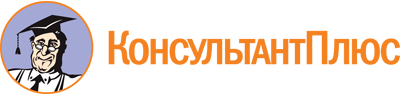 "Конвенция против транснациональной организованной преступности"
(принята в г. Нью-Йорке 15.11.2000 Резолюцией 55/25 на 62-ом пленарном заседании 55-ой сессии Генеральной Ассамблеи ООН)
(с изм. от 15.11.2000)Документ предоставлен КонсультантПлюс

www.consultant.ru

Дата сохранения: 10.11.2022
 Список изменяющих документов(с изм., внесенными Протоколами от 15.11.2000)